Publicado en Nacional el 02/07/2024 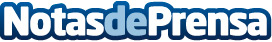 ENVALORA anuncia la incorporación de Joan Ros Beltrán como director de operacionesJoan Ros cuenta con una destacada trayectoria en la realización y desarrollo de proyectos estratégicos, de sistemas colectivos y gestión de residuosDatos de contacto:Conchita OrtiGabinete de comunicación de Envalora609733299Nota de prensa publicada en: https://www.notasdeprensa.es/envalora-anuncia-la-incorporacion-de-joan-ros Categorias: Nombramientos Industria Automotriz Otras Industrias Construcción y Materiales http://www.notasdeprensa.es